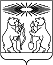 О внесении изменений в постановление администрации Северо-Енисейского района «Об утверждении муниципальной программы «Развитие физической культуры, спорта и молодежной политики»В целях корректировки муниципальной программы «Развитие физической культуры, спорта и молодежной политики», утвержденной постановлением администрации Северо-Енисейского района от 29.10.2013 № 563-п, в соответствии со статьями 14, 15 Федерального закона от 06.10.2003 131-ФЗ «Об общих принципах организации местного самоуправления в Российской федерации», постановлением администрации Северо-Енисейского района от 29.07.2013 № 364-п «Об утверждении порядка принятия решений о разработке муниципальных программ Северо-Енисейского района, их формировании и реализации», распоряжением администрации Северо-Енисейского района от 30.07.2013 № 650-ос «Об утверждении перечня муниципальных программ муниципального образования Северо-Енисейский район», руководствуясь статьей 34 Устава Северо-Енисейского района, ПОСТАНОВЛЯЮ:1. Внести в постановление администрации Северо-Енисейского района от 29.10.2013 № 563-п «Об утверждении муниципальной программы «Развитие физической культуры, спорта и молодежной политики» (в редакции постановлений администрации Северо-Енисейского района 18.11.2013 № 639-п; от 30.01.2014 № 36-п; от 27.02.2014 № 72-п; от 25.04.2014 № 151-п; от 08.05.2014г. № 169-п; от 03.06.2014 № 234-п; от 07.07.2014 № 299-п; от 18.08.2014 № 391-п; от 09.09.2014 № 438-п; от 02.10.2014 № 482–п; от 13.11.2014 № 556-п; от 01.12.2014 № 593-п; от 22.12.2014 № 662-п; от 24.12.2014 № 676-п; от 18.02.2015 № 43-п; от 15.05.2015 № 158-п; от 24.06.2015 № 309–п; от 13.07.2015 № 384–п; от 23.07.2015 № 423–п; от 27.08.2015 № 511–п; от 28.09.2015 № 597–п.; от 13.11.2015 № 684–п; от 18.11.2015 №703– п; от 08.12.2015 № 784–п; от 17.12.2015 № 823–п; от 01.02.2016 № 32–п; от 25.02.2016 № 72–п; от 06.04.2016 № 173–п; от 27.04.2016 № 227–п; от 25.05.2016 № 312-п; от 10.06.2016 № 368–п; от 30.06.2016 № 428–п, от 28.07.2016 № 509-п; от 02.09.2016 № 591-п; от 07.10.2016 № 681–п; от 11.11.2016 № 762–п; от 14.12.2016 № 863–п; от 28.12.2016 № 914–п, от 09.02.2017 № 42-п, от 30.03.2017 № 112-п; от 04.05.2017 № 162–п; от 19.05.2017 № 186–п; от 14.06.2017 № 232-п; от 05.07.2017 262-п ; от 20.07.2017 № 297-п; от 08.08.2017 № 314-п , от 21.09.2017 № 360-п; от 13.10.2017 № 398-п, от 01.11.2017 № 419-п, от 05.12.2017 № 461-п, от 15.12.2017 № 487-п, от 25.12.2017 № 503-п, от 25.12.2017 № 504-п, от 19.01.2018 № 21-п, от 29.01.2018 № 38-п, от 06.03.2018 № 74-п, от 22.03.2018 № 86-п, от 17.04.2018 № 120-п, от 04.05.2018 № 143-п, от 18.05.2018 №153-п, от 07.06.2018 № 178-п,от 18.06.2018 № 195-п, от 09.07.2018 № 209-п, от 31.07.2018 № 229-п, от 17.08.2018 № 262-п, от 27.09.2018 № 308 -п, от 04.10.2018 №  323-п, от 12.10.2018 № 334-п, от  17.10.2018 № 340-п, от 24.10.2018 № 344-п, от 01.11.2018 № 367-п, от 23.11.2018 № 410-п, от 18.12.2018 № 443-п,от 29.12.2018 № 467-п; от 30.01.2019 № 30-п, от 06.03.2019 № 78-п, от 08.04.2019 № 123-п, от 30.04.2019 № 158-п, от 24.05.2019 № 182-п, от 14.06.2019 № 212-п, от 04.07.2019 № 238-п, от 16.07.2019 № 255-п, от 31.07.2019 № 281-п,  от 17.09. 2019 № 330 -п, от  07.10.2019 № 361-п, от 30.10.2019 № 398-п, от 31.10.2019 № 408-п, от 20.11.2019 № 437-п,  от 22.11.2019 № 444 -п, от 13.12.2019 № 478-п,  от 16.12.2019 № 490-п, от 19.12.2019 № 510-п, от   2801.2020 № 28-п, от 11.03.2020 № 93-п, от 22.04.2020 № 144-п, от 05.06.2020 № 249-п, от 02.07.2020 № 277-п, от от 22.07.2020 № 301-п, от 25.08.2020 № 326-п, от  27.11.2020 № 524-п, от 11.12.2020 № 556-п, от 22.12.2020 № 579-п, от 05.02.2021 № 54-п, от 04.03.2021 №105-п, от 04.03.2021 №107-п) (далее – постановление) следующие изменения:1) в паспорте муниципальной программы «Развитие физической культуры, спорта и молодежной политики» (далее – муниципальная программа), являющейся Приложением к постановлению, строку «Информация по ресурсному обеспечению муниципальной программы, (в том числе по годам реализации программы)» изложить в следующей редакции:2) приложение № 2 к муниципальной программе изложить в новой редакции согласно приложению № 1 к настоящему постановлению;3) приложение № 3 к муниципальной программе изложить в новой редакции согласно приложению № 2 к настоящему постановлению;4) приложение № 2 к подпрограмме 1 изложить в новой редакции согласно приложению № 3 к настоящему постановлению;2. Опубликовать настоящее постановление в газете «Северо-Енисейский Вестник» и разместить на официальном сайте муниципального образования Северо-Енисейский район www.admse.ru.3. Настоящее постановление вступает в силу со дня, следующего за днем его официального опубликования.Временно исполняющий полномочияГлавы  Северо-Енисейского района,первый заместитель главы района							А.Н. РябцевПриложение № 1к постановлению администрации Северо-Енисейского районаот  22.03.2021 № 144-п(Новая редакция Приложения № 2к программе  «Развитие физической культуры, спорта и молодежной политики»,утвержденной постановлением администрации Северо-Енисейского района от 29.10.2013 № 563-п)Информация о ресурсном обеспечении муниципальной программы Северо-Енисейского районаПриложение № 2к постановлению администрации Северо-Енисейского районаот  22.03.2021 № 144-п (Новая редакция Приложения № 3к программе  «Развитие физической культуры, спорта и молодежной политики»,утвержденной постановлением администрации Северо-Енисейского района от 29.10.2013 № 563-п)Информацияоб источниках финансирования подпрограмм, отдельных мероприятиймуниципальной программы Северо-Енисейского районаПриложение № 3к постановлению администрации Северо-Енисейского районаот  22.03.2021 № 144-п(Новая редакция Приложения № 2к подпрограмме 1 «Развитие массовой физической культуры и спорта», утвержденной постановлением администрации Северо-Енисейского района от 29.10.2013 № 563-п) Перечень мероприятий подпрограммы с указанием объема средств на их реализацию и ожидаемых результатовАДМИНИСТРАЦИЯ СЕВЕРО-ЕНИСЕЙСКОГО РАЙОНАПОСТАНОВЛЕНИЕАДМИНИСТРАЦИЯ СЕВЕРО-ЕНИСЕЙСКОГО РАЙОНАПОСТАНОВЛЕНИЕ«22» марта 2021 г.№ 144-пгп Северо-Енисейскийгп Северо-ЕнисейскийИнформация по ресурсному обеспечению муниципальной программыСтатус Наименование муниципальной программы, подпрограммыНаименование главного распорядителя бюджетных средств (далее -ГРБС)Код бюджетной классификацииКод бюджетной классификацииКод бюджетной классификацииКод бюджетной классификации2021 год2022 год2023 год2023 годИтого на периодСтатус Наименование муниципальной программы, подпрограммыНаименование главного распорядителя бюджетных средств (далее -ГРБС)ГРБСРзПрЦСРВРПланПланПлан123456789101111Муниципальная программа"Развитие физической культуры, спорта и молодежной политики"всего расходные обязательства по программе83 189 745,3384 476 986,0081 326 986,00248 993 717,33248 993 717,33Муниципальная программа"Развитие физической культуры, спорта и молодежной политики"в том числе по ГРБС:Муниципальная программа"Развитие физической культуры, спорта и молодежной политики"Администрация Северо-Енисейского района441Х814 971,600,000,00814 971,60814 971,60Муниципальная программа"Развитие физической культуры, спорта и молодежной политики"Отдел физической культуры, спорта и молодежной политики администрации Северо-Енисейского района459Х82 374 773,7384 476 986,0081 326 986,00248 178 745,73248 178 745,73Подпрограмма 1 Развитие массовой физической культуры и спортавсего расходные обязательства по подпрограмме54 254 810,8156 685 180,0053 535 180,00164 475 170,81164 475 170,81Подпрограмма 1 Развитие массовой физической культуры и спортав том числе по ГРБС:Подпрограмма 1 Развитие массовой физической культуры и спортаАдминистрация Северо-Енисейского района441Х814 971,600,000,00814 971,60814 971,60Подпрограмма 1 Развитие массовой физической культуры и спортаОтдел физической культуры, спорта и молодежной политики администрации Северо-Енисейского района459Х53 439 839,2156 685 180,0053 535 180,00163 660 199,21163 660 199,21 Подпрограмма 2Развитие молодежной политики в районевсего расходные обязательства по подпрограмме11 907 475,3011 379 299,0011 379 299,0034 666 073,3034 666 073,30 Подпрограмма 2Развитие молодежной политики в районев том числе по ГРБС Подпрограмма 2Развитие молодежной политики в районеОтдел физической культуры, спорта и молодежной политики администрации Северо-Енисейского района459Х11 907 475,3011 379 299,0011 379 299,0034 666 073,3034 666 073,30Подпрограмма 5Обеспечение реализации муниципальной программы и прочие мероприятиявсего расходные обязательства17 027 459,2216 412 507,0016 412 507,0049 852 473,2249 852 473,22Подпрограмма 5Обеспечение реализации муниципальной программы и прочие мероприятияв том числе по ГРБСПодпрограмма 5Обеспечение реализации муниципальной программы и прочие мероприятияОтдел физической культуры, спорта и молодежной политики администрации Северо-Енисейского района459Х17 027 459,2216 412 507,0016 412 507,0049 852 473,2249 852 473,22СтатусНаименование муниципальной программы, подпрограммыУровень бюджетной системы/ источники финансирования2021 год2022 год2023 годПланПланПланИтого на период1234567Муниципальная программаРазвитие физической культуры, спорта и молодежной политикиВсего 83 189 745,3384 476 986,0081 326 986,00248 993 717,33в том числе :Федеральный бюджет РФ0,002 992 490,750,002 992 490,75бюджет Красноярского края245 300,00411 409,25253 900,00910 609,25бюджет Северо—Енисейского района82 944 445,3381 073 086,0081 073 086,00245 090 617,33внебюджетные источники финансирования0,000,000,000,00юридические лица0,000,000,000,00Подпрограмма 1Развитие массовой физической культуры, спортаВсего 54 254 810,8156 685 180,0053 535 180,00164 475 170,81в том числе :Федеральный бюджет РФ0,002 992 490,750,002 992 490,75бюджет Красноярского края0,00157 509,250,00157 509,25бюджет Северо—Енисейского района54 254 810,8153 535 180,0053 535 180,00161 325 170,81внебюджетные источники финансирования0,000,000,000,00юридические лица0,000,000,000,00Подпрограмма 2Развитие молодежной политики в районеВсего 11 907 475,3011 379 299,0011 379 299,0034 666 073,30в том числе :Федеральный бюджет РФ0,000,000,000,00бюджет Красноярского края245 300,00253 900,00253 900,00753 100,00бюджет Северо—Енисейского района11 662 175,3011 125 399,0011 125 399,0033 912 973,30внебюджетные источники финансирования0,000,000,000,00юридические лица0,000,000,000,00Подпрограмма 5Обеспечение реализации муниципальной программы и прочие мероприятияВсего 17 027 459,2216 412 507,0016 412 507,0049 852 473,22в том числе :Федеральный бюджет РФ0,000,000,000,00бюджет Красноярского края0,000,000,000,00бюджет Северо—Енисейского района17 027 459,2216 412 507,0016 412 507,0049 852 473,22внебюджетные источники финансирования0,000,000,000,00юридические лица0,000,000,000,00N п/пЦели, задачи, мероприятия подпрограммыГРБС Код бюджетной классификацииКод бюджетной классификацииКод бюджетной классификацииКод бюджетной классификацииКод бюджетной классификацииКод бюджетной классификацииКод бюджетной классификацииРасходы по годам реализации программы, (руб)Расходы по годам реализации программы, (руб)Расходы по годам реализации программы, (руб)Расходы по годам реализации программы, (руб)Расходы по годам реализации программы, (руб)Расходы по годам реализации программы, (руб)Расходы по годам реализации программы, (руб)Ожидаемый непосредственный результат (краткое описание) от реализации подпрограммного мероприятия (в том числе натуральном выражении)N п/пЦели, задачи, мероприятия подпрограммыГРБС ГРБСГРБСРзПрРзПрЦСРВРВР2020 год2020 год2021 год2021 год2022 год2022 годИтого на очередной финансовый год и плановый периодОжидаемый непосредственный результат (краткое описание) от реализации подпрограммного мероприятия (в том числе натуральном выражении)1234455667788991011Цель подпрограммы: Обеспечение развития массовой физической культуры на территории Северо-Енисейского районаЦель подпрограммы: Обеспечение развития массовой физической культуры на территории Северо-Енисейского районаЦель подпрограммы: Обеспечение развития массовой физической культуры на территории Северо-Енисейского районаЦель подпрограммы: Обеспечение развития массовой физической культуры на территории Северо-Енисейского районаЦель подпрограммы: Обеспечение развития массовой физической культуры на территории Северо-Енисейского районаЦель подпрограммы: Обеспечение развития массовой физической культуры на территории Северо-Енисейского районаЦель подпрограммы: Обеспечение развития массовой физической культуры на территории Северо-Енисейского районаЦель подпрограммы: Обеспечение развития массовой физической культуры на территории Северо-Енисейского районаЦель подпрограммы: Обеспечение развития массовой физической культуры на территории Северо-Енисейского районаЦель подпрограммы: Обеспечение развития массовой физической культуры на территории Северо-Енисейского районаЦель подпрограммы: Обеспечение развития массовой физической культуры на территории Северо-Енисейского районаЦель подпрограммы: Обеспечение развития массовой физической культуры на территории Северо-Енисейского районаЦель подпрограммы: Обеспечение развития массовой физической культуры на территории Северо-Енисейского районаЦель подпрограммы: Обеспечение развития массовой физической культуры на территории Северо-Енисейского районаЦель подпрограммы: Обеспечение развития массовой физической культуры на территории Северо-Енисейского районаЦель подпрограммы: Обеспечение развития массовой физической культуры на территории Северо-Енисейского районаЦель подпрограммы: Обеспечение развития массовой физической культуры на территории Северо-Енисейского районаЦель подпрограммы: Обеспечение развития массовой физической культуры на территории Северо-Енисейского районаЗадача 1. Развитие устойчивой потребности всех категорий населения района к здоровому образу жизни, формирование мотивации к регулярным занятиям физической культурой и спортом посредством проведения, участия в районных физкультурно-спортивных мероприятиях на территории Северо-Енисейского района и участия в официальных физкультурных, спортивных мероприятиях Красноярского краяЗадача 1. Развитие устойчивой потребности всех категорий населения района к здоровому образу жизни, формирование мотивации к регулярным занятиям физической культурой и спортом посредством проведения, участия в районных физкультурно-спортивных мероприятиях на территории Северо-Енисейского района и участия в официальных физкультурных, спортивных мероприятиях Красноярского краяЗадача 1. Развитие устойчивой потребности всех категорий населения района к здоровому образу жизни, формирование мотивации к регулярным занятиям физической культурой и спортом посредством проведения, участия в районных физкультурно-спортивных мероприятиях на территории Северо-Енисейского района и участия в официальных физкультурных, спортивных мероприятиях Красноярского краяЗадача 1. Развитие устойчивой потребности всех категорий населения района к здоровому образу жизни, формирование мотивации к регулярным занятиям физической культурой и спортом посредством проведения, участия в районных физкультурно-спортивных мероприятиях на территории Северо-Енисейского района и участия в официальных физкультурных, спортивных мероприятиях Красноярского краяЗадача 1. Развитие устойчивой потребности всех категорий населения района к здоровому образу жизни, формирование мотивации к регулярным занятиям физической культурой и спортом посредством проведения, участия в районных физкультурно-спортивных мероприятиях на территории Северо-Енисейского района и участия в официальных физкультурных, спортивных мероприятиях Красноярского краяЗадача 1. Развитие устойчивой потребности всех категорий населения района к здоровому образу жизни, формирование мотивации к регулярным занятиям физической культурой и спортом посредством проведения, участия в районных физкультурно-спортивных мероприятиях на территории Северо-Енисейского района и участия в официальных физкультурных, спортивных мероприятиях Красноярского краяЗадача 1. Развитие устойчивой потребности всех категорий населения района к здоровому образу жизни, формирование мотивации к регулярным занятиям физической культурой и спортом посредством проведения, участия в районных физкультурно-спортивных мероприятиях на территории Северо-Енисейского района и участия в официальных физкультурных, спортивных мероприятиях Красноярского краяЗадача 1. Развитие устойчивой потребности всех категорий населения района к здоровому образу жизни, формирование мотивации к регулярным занятиям физической культурой и спортом посредством проведения, участия в районных физкультурно-спортивных мероприятиях на территории Северо-Енисейского района и участия в официальных физкультурных, спортивных мероприятиях Красноярского краяЗадача 1. Развитие устойчивой потребности всех категорий населения района к здоровому образу жизни, формирование мотивации к регулярным занятиям физической культурой и спортом посредством проведения, участия в районных физкультурно-спортивных мероприятиях на территории Северо-Енисейского района и участия в официальных физкультурных, спортивных мероприятиях Красноярского краяЗадача 1. Развитие устойчивой потребности всех категорий населения района к здоровому образу жизни, формирование мотивации к регулярным занятиям физической культурой и спортом посредством проведения, участия в районных физкультурно-спортивных мероприятиях на территории Северо-Енисейского района и участия в официальных физкультурных, спортивных мероприятиях Красноярского краяЗадача 1. Развитие устойчивой потребности всех категорий населения района к здоровому образу жизни, формирование мотивации к регулярным занятиям физической культурой и спортом посредством проведения, участия в районных физкультурно-спортивных мероприятиях на территории Северо-Енисейского района и участия в официальных физкультурных, спортивных мероприятиях Красноярского края993 250,00993 250,00993 250,00993 250,00993 250,002 979 750,001Организация и проведение всероссийских, районных массовых акций на территории района Отдел физической культуры, спорта и молодежной политики 459 459 1102 1102 091 00 83000ХХ744 260,00744 260,00744 260,00744 260,00744 260,00744 260,002 232 780,00Ежегодное проведение пяти акций и спортивного праздника, с участием не менее 4 350 человек1Организация и проведение всероссийских, районных массовых акций на территории района Отдел физической культуры, спорта и молодежной политики 459 459 1102 1102 091 00 83000244244741 760,00741 760,00741 760,00741 760,00741 760,00741 760,002 225 280,00Ежегодное проведение пяти акций и спортивного праздника, с участием не менее 4 350 человек1Организация и проведение всероссийских, районных массовых акций на территории района Отдел физической культуры, спорта и молодежной политики 459 459 1102 1102 091 00 830001131130,000,000,000,000,000,000,00Ежегодное проведение пяти акций и спортивного праздника, с участием не менее 4 350 человек1Организация и проведение всероссийских, районных массовых акций на территории района Отдел физической культуры, спорта и молодежной политики 459 459 1102 1102 091 00 830003503502 500,002 500,002 500,002 500,002 500,002 500,007 500,00Ежегодное проведение пяти акций и спортивного праздника, с участием не менее 4 350 человек2Пропаганда здорового образа жизни среди населения Северо-Енисейского района. Отдел физической культуры, спорта и молодежной политики 459 459 1102 1102091 00 83010244244166 800,00166 800,00166 800,00166 800,00166 800,00166 800,00500 400,00Ежегодное изготовление полиграфической продукции в количестве 500 шт.Организация и проведение физкультурных и комплексных спортивных мероприятий среди лиц средних и старших групп населенных пунктов района Отдел физической культуры, спорта и молодежной политики 459 459 1102 1102091 00 83040ХХ82 190,0082 190,0082 190,0082 190,0082 190,0082 190,00246 570,00Участие в физкультурных и комплексных спортивных мероприятиях поселков примут не менее 100 человек ежегодно3Организация и проведение физкультурных и комплексных спортивных мероприятий среди лиц средних и старших групп населенных пунктов района Отдел физической культуры, спорта и молодежной политики 459 459 1102 1102091 00 8304024424448 690,0048 690,0048 690,0048 690,0048 690,0048 690,00146 070,00Участие в физкультурных и комплексных спортивных мероприятиях поселков примут не менее 100 человек ежегодноОрганизация и проведение физкультурных и комплексных спортивных мероприятий среди лиц средних и старших групп населенных пунктов района Отдел физической культуры, спорта и молодежной политики 459 459 1102 1102091 00 8304035035033 500,0033 500,0033 500,0033 500,0033 500,0033 500,00100 500,00Участие в физкультурных и комплексных спортивных мероприятиях поселков примут не менее 100 человек ежегодноЗадача 2. Привлечение взрослого населения района к систематическим занятиям спортом, через организацию работы спортивных клубов по месту жительства гражданЗадача 2. Привлечение взрослого населения района к систематическим занятиям спортом, через организацию работы спортивных клубов по месту жительства гражданЗадача 2. Привлечение взрослого населения района к систематическим занятиям спортом, через организацию работы спортивных клубов по месту жительства гражданЗадача 2. Привлечение взрослого населения района к систематическим занятиям спортом, через организацию работы спортивных клубов по месту жительства гражданЗадача 2. Привлечение взрослого населения района к систематическим занятиям спортом, через организацию работы спортивных клубов по месту жительства гражданЗадача 2. Привлечение взрослого населения района к систематическим занятиям спортом, через организацию работы спортивных клубов по месту жительства гражданЗадача 2. Привлечение взрослого населения района к систематическим занятиям спортом, через организацию работы спортивных клубов по месту жительства гражданЗадача 2. Привлечение взрослого населения района к систематическим занятиям спортом, через организацию работы спортивных клубов по месту жительства гражданЗадача 2. Привлечение взрослого населения района к систематическим занятиям спортом, через организацию работы спортивных клубов по месту жительства гражданЗадача 2. Привлечение взрослого населения района к систематическим занятиям спортом, через организацию работы спортивных клубов по месту жительства гражданЗадача 2. Привлечение взрослого населения района к систематическим занятиям спортом, через организацию работы спортивных клубов по месту жительства граждан1 765 414,001 765 414,001 765 414,001 765 414,001 765 414,005 296 242,00Увеличение числа населения, принимающего участие в районных физкультурно-спортивных мероприятиях до 4350 чел.1Организация и проведение районных физкультурно-спортивных мероприятий на территории Северо-Енисейского районаОтдел физической культуры, спорта и молодежной политики45945911021102091 00 83050ХХ909 564,00909 564,00909 564,00909 564,00909 564,00909 564,002 728 692,001Организация и проведение районных физкультурно-спортивных мероприятий на территории Северо-Енисейского районаОтдел физической культуры, спорта и молодежной политики45945911021102091 00 830501131130,000,000,000,000,000,002 728 692,001Организация и проведение районных физкультурно-спортивных мероприятий на территории Северо-Енисейского районаОтдел физической культуры, спорта и молодежной политики45945911021102091 00 83050244244739 264,00739 264,00739 264,00739 264,00739 264,00739 264,002 728 692,001Организация и проведение районных физкультурно-спортивных мероприятий на территории Северо-Енисейского районаОтдел физической культуры, спорта и молодежной политики45945911021102091 00 83050350350170 300,00170 300,00170 300,00170 300,00170 300,00170 300,002 728 692,00Участие в официальных физкультурных, спортивных мероприятиях Красноярского краяОтдел физической культуры, спорта и молодежной политики45945911021102091 00 83060ХХ855 850,00855 850,00855 850,00855 850,00855 850,00855 850,002 567 550,00Число участников официальных краевых физкультурных, спортивных мероприятий Красноярского края ежегодно не менее 100 человек2Участие в официальных физкультурных, спортивных мероприятиях Красноярского краяОтдел физической культуры, спорта и молодежной политики45945911021102091 00 83060112112127 950,00127 950,00127 950,00127 950,00127 950,00127 950,002 567 550,00Число участников официальных краевых физкультурных, спортивных мероприятий Красноярского края ежегодно не менее 100 человекУчастие в официальных физкультурных, спортивных мероприятиях Красноярского краяОтдел физической культуры, спорта и молодежной политики45945911021102091 00 83060113113727 900,00727 900,00727 900,00727 900,00727 900,00727 900,002 567 550,00Число участников официальных краевых физкультурных, спортивных мероприятий Красноярского края ежегодно не менее 100 человек3Софинансированию субсидии бюджетам муниципальных районов и городских округов Красноярского края на создание новых и поддержку действующих спортивных клубов по месту жительства в рамках подпрограммы «Развитие массовой физической культуры и спорта» государственной программы Красноярского края «Развитие физической культуры и спорта»Отдел физической культуры, спорта и молодежной политики45945911021102091 00 S41802442440,000,000,000,000,000,000,00Число участников официальных краевых физкультурных, спортивных мероприятий Красноярского края ежегодно не менее 100 человекЗадача 3. Развитие адаптивной физической культуры в Северо-Енисейском районеЗадача 3. Развитие адаптивной физической культуры в Северо-Енисейском районеЗадача 3. Развитие адаптивной физической культуры в Северо-Енисейском районеЗадача 3. Развитие адаптивной физической культуры в Северо-Енисейском районеЗадача 3. Развитие адаптивной физической культуры в Северо-Енисейском районеЗадача 3. Развитие адаптивной физической культуры в Северо-Енисейском районеЗадача 3. Развитие адаптивной физической культуры в Северо-Енисейском районеЗадача 3. Развитие адаптивной физической культуры в Северо-Енисейском районеЗадача 3. Развитие адаптивной физической культуры в Северо-Енисейском районеЗадача 3. Развитие адаптивной физической культуры в Северо-Енисейском районеЗадача 3. Развитие адаптивной физической культуры в Северо-Енисейском районе50 000,0050 000,0050 000,0050 000,0050 000,00150 000,001Проведение физкультурно-спортивных мероприятий с маломобильной категорией населения.Отдел физической культуры, спорта и молодежной политики45945911021102091 00 830702443244350 000,0050 000,0050 000,0050 000,0050 000,0050 000,00150 000,00Увеличить количество участвующих маломобильной категории населения в спортивно-массовых мероприятиях на уровне 60 чел.2Софинансирование субсидии бюджетам муниципальных районов и городских округов Красноярского края на приобретение специализированных транспортных средств для перевозки инвалидов, спортивного оборудования, инвентаря, экипировки для занятий физической культурой и спортом лиц с ограниченными возможностями здоровья и инвалидов в муниципальных физкультурно-спортивных организациях в рамках подпрограммы «Развитие системы подготовки спортивного резерва» государственной программы Красноярского края «Развитие физической культуры и спорта»Отдел физической культуры, спорта и молодежной политики45945911021102091 00 S43602442440,000,000,000,000,000,000,00Увеличить количество участвующих маломобильной категории населения в спортивно-массовых мероприятиях на уровне 60 чел.3Субсидия бюджетам муниципальных районов и городских округов Красноярского края на приобретение специализированных транспортных средств для перевозки инвалидов, спортивного оборудования, инвентаря, экипировки для занятий физической культурой и спортом лиц с ограниченными возможностями здоровья и инвалидов в муниципальных физкультурно-спортивных организациях в рамках подпрограммы «Развитие системы подготовки спортивного резерва» государственной программы Красноярского края «Развитие физической культуры и спорта»091 00 743602442440,000,0000000,00Увеличить количество участвующих маломобильной категории населения в спортивно-массовых мероприятиях на уровне 60 чел.Задача №4 Развитие и совершенствование инфраструктуры физической культуры и спорта в Северо-Енисейском районеЗадача №4 Развитие и совершенствование инфраструктуры физической культуры и спорта в Северо-Енисейском районеЗадача №4 Развитие и совершенствование инфраструктуры физической культуры и спорта в Северо-Енисейском районеЗадача №4 Развитие и совершенствование инфраструктуры физической культуры и спорта в Северо-Енисейском районеЗадача №4 Развитие и совершенствование инфраструктуры физической культуры и спорта в Северо-Енисейском районеЗадача №4 Развитие и совершенствование инфраструктуры физической культуры и спорта в Северо-Енисейском районеЗадача №4 Развитие и совершенствование инфраструктуры физической культуры и спорта в Северо-Енисейском районеЗадача №4 Развитие и совершенствование инфраструктуры физической культуры и спорта в Северо-Енисейском районеЗадача №4 Развитие и совершенствование инфраструктуры физической культуры и спорта в Северо-Енисейском районеЗадача №4 Развитие и совершенствование инфраструктуры физической культуры и спорта в Северо-Енисейском районе525 573,72525 573,723 500 000,003 500 000,000,000,004 025 573,721Выполнение работ по обработке периметра битумной мастикой и облицовка листовым железом хоккейной коробки , ул. Ленина, 9 А, гп Северо-ЕнисейскийОтдел физической культуры, спорта и молодежной политики45945911 0211 02091 00 80212244244246 424,72246 424,720,000,000,000,00246 424,72укрепление несущей конструкции хоккейной коробки2Приобретение и доставка футбольных ворот для поселкового стадиона, ул. Фабричная, 1, гп Северо-ЕнисейскийОтдел физической культуры, спорта и молодежной политики45945911 0211 02091 00 80243244244279 149,00279 149,000,000,000,000,00279 149,001 комплект из двух футбольных  ворот3Реализация мероприятий по оснащению объектов спортивной инфраструктуры спортивно-технологическим оборудованием в рамках подпрограммы «Развитие массовой физической культуры и спорта» государственной программы Красноярского края «Развитие физической культуры и спорта»Отдел физической культуры, спорта и молодежной политики45945911 0211 02091Р5522812442440,000,003 500 000,003 500 000,000,000,003 500 000,00Выполнение показателей согласно п 4.3.3  соглашения о предоставлении субсидии из бюджета субъекта Российской Федерации местному бюджетуЗадача № 5. Создание благоприятных условий для оздоровления населения Северо-Енисейского района, развитие массовой физической культуры и спорта, привлечение широких масс населения к занятиям физической культурой и спортомЗадача № 5. Создание благоприятных условий для оздоровления населения Северо-Енисейского района, развитие массовой физической культуры и спорта, привлечение широких масс населения к занятиям физической культурой и спортомЗадача № 5. Создание благоприятных условий для оздоровления населения Северо-Енисейского района, развитие массовой физической культуры и спорта, привлечение широких масс населения к занятиям физической культурой и спортомЗадача № 5. Создание благоприятных условий для оздоровления населения Северо-Енисейского района, развитие массовой физической культуры и спорта, привлечение широких масс населения к занятиям физической культурой и спортомЗадача № 5. Создание благоприятных условий для оздоровления населения Северо-Енисейского района, развитие массовой физической культуры и спорта, привлечение широких масс населения к занятиям физической культурой и спортомЗадача № 5. Создание благоприятных условий для оздоровления населения Северо-Енисейского района, развитие массовой физической культуры и спорта, привлечение широких масс населения к занятиям физической культурой и спортомЗадача № 5. Создание благоприятных условий для оздоровления населения Северо-Енисейского района, развитие массовой физической культуры и спорта, привлечение широких масс населения к занятиям физической культурой и спортомЗадача № 5. Создание благоприятных условий для оздоровления населения Северо-Енисейского района, развитие массовой физической культуры и спорта, привлечение широких масс населения к занятиям физической культурой и спортомЗадача № 5. Создание благоприятных условий для оздоровления населения Северо-Енисейского района, развитие массовой физической культуры и спорта, привлечение широких масс населения к занятиям физической культурой и спортомЗадача № 5. Создание благоприятных условий для оздоровления населения Северо-Енисейского района, развитие массовой физической культуры и спорта, привлечение широких масс населения к занятиям физической культурой и спортомЗадача № 5. Создание благоприятных условий для оздоровления населения Северо-Енисейского района, развитие массовой физической культуры и спорта, привлечение широких масс населения к занятиям физической культурой и спортом50 105 601,4950 105 601,4950 376 516,0050 376 516,0050 726 516,00151 208 633,49финансовое обеспечение деятельности учреждения 1Обеспечение деятельности муниципального казенного учреждения «Спортивный комплекс Северо-Енисейского района «Нерика»Обеспечение деятельности муниципального казенного учреждения «Спортивный комплекс Северо-Енисейского района «Нерика»Обеспечение деятельности муниципального казенного учреждения «Спортивный комплекс Северо-Енисейского района «Нерика»Обеспечение деятельности муниципального казенного учреждения «Спортивный комплекс Северо-Енисейского района «Нерика»Обеспечение деятельности муниципального казенного учреждения «Спортивный комплекс Северо-Енисейского района «Нерика»Обеспечение деятельности муниципального казенного учреждения «Спортивный комплекс Северо-Енисейского района «Нерика»Обеспечение деятельности муниципального казенного учреждения «Спортивный комплекс Северо-Енисейского района «Нерика»Обеспечение деятельности муниципального казенного учреждения «Спортивный комплекс Северо-Енисейского района «Нерика»Обеспечение деятельности муниципального казенного учреждения «Спортивный комплекс Северо-Енисейского района «Нерика»Обеспечение деятельности муниципального казенного учреждения «Спортивный комплекс Северо-Енисейского района «Нерика»50 105 601,4950 105 601,4950 376 516,0050 376 516,0050 726 516,00151 208 633,49финансовое обеспечение деятельности учреждения 1Оплата труда и начисления на оплату трудаОтдел физической культуры, спорта и молодежной политики45945911021102091 01 88000ХХ34 619 562,0034 619 562,0036 119 762,0036 119 762,0036 119 762,0036 119 762,00106 859 086,001Оплата труда и начисления на оплату трудаОтдел физической культуры, спорта и молодежной политики45945911021102091 01 8800011111126 589 528,2726 589 528,2727 741 755,6127 741 755,6127 741 755,6127 741 755,6182 073 039,491Оплата труда и начисления на оплату трудаОтдел физической культуры, спорта и молодежной политики45945911021102091 01 880001191198 030 033,738 030 033,738 378 006,398 378 006,398 378 006,398 378 006,3924 786 046,511Иные выплаты персоналуОтдел физической культуры, спорта и молодежной политики45945911021102091 01 88001112112900,00900,00900,00900,00900,00900,002 700,001Иные выплаты персоналуОтдел физической культуры, спорта и молодежной политики45945911021102091 01 880013213211 612 422,511 612 422,510,000,000,000,001 612 422,511Гарантии и компенсации для лиц, работающих в Северо-Енисейском районеОтдел физической культуры, спорта и молодежной политики45945911021102091 01 880101121121 500 000,001 500 000,001 500 000,001 500 000,001 500 000,001 500 000,004 500 000,001Финансовое обеспечение решения Северо-Енисейского районного Совета депутатов от 12.02.2021 № 80-6 «О финансовом обеспечении расходов на региональные выплаты работникам муниципальных учреждений Северо-Енисейского района в 2021 году»Отдел физической культуры, спорта и молодежной политики45945911021102хх666 312,98666 312,980,000,000,000,00666 312,981Финансовое обеспечение решения Северо-Енисейского районного Совета депутатов от 12.02.2021 № 80-6 «О финансовом обеспечении расходов на региональные выплаты работникам муниципальных учреждений Северо-Енисейского района в 2021 году»Отдел физической культуры, спорта и молодежной политики45945911021102091 01 88011111111511 760,00511 760,000,000,000,000,00511 760,001Финансовое обеспечение решения Северо-Енисейского районного Совета депутатов от 12.02.2021 № 80-6 «О финансовом обеспечении расходов на региональные выплаты работникам муниципальных учреждений Северо-Енисейского района в 2021 году»Отдел физической культуры, спорта и молодежной политики45945911021102091 01 88011119119154 552,98154 552,980,000,000,000,00154 552,981Расходы, связанные со служебными командировкамиОтдел физической культуры, спорта и молодежной политики45945911021102091 01 88020112112130 000,00130 000,00130 000,00130 000,00130 000,00130 000,00390 000,001Расходы на организацию профессионального образования и дополнительного профессионального образования работниковОтдел физической культуры, спорта и молодежной политики45945911021102091 01 88021244244125 000,00125 000,00125 000,00125 000,00125 000,00125 000,00375 000,001Услуги связиОтдел физической культуры, спорта и молодежной политики45945911021102091 01 88030244244274 000,00274 000,00274 000,00274 000,00274 000,00274 000,00822 000,001Транспортные услугиОтдел физической культуры, спорта и молодежной политики45945911021102091 01 88040хх155 000,00155 000,00155 000,00155 000,00155 000,00155 000,00465 000,001Транспортные услугиОтдел физической культуры, спорта и молодежной политики45945911021102091 01 880401121125 000,005 000,005 000,005 000,005 000,005 000,0015 000,001Транспортные услугиОтдел физической культуры, спорта и молодежной политики45945911021102091 01 88040244244150 000,00150 000,00150 000,00150 000,00150 000,00150 000,00450 000,001Коммунальные услугиОтдел физической культуры, спорта и молодежной политики45945911021102091 01 88050хх5 151 735,005 151 735,005 151 735,005 151 735,005 151 735,005 151 735,001Коммунальные услугиОтдел физической культуры, спорта и молодежной политики45945911021102091 01 88050244244480 000,00480 000,000,000,000,000,0015 455 205,001Коммунальные услугиОтдел физической культуры, спорта и молодежной политики45945911021102091 01 880502472474 671 735,004 671 735,005 151 735,005 151 735,005 151 735,005 151 735,0015 455 205,001Работы, услуги по содержанию имуществаОтдел физической культуры, спорта и молодежной политики45945911021102091 01 880612442441 326 135,001 326 135,001 326 135,001 326 135,001 326 135,001 326 135,003 978 405,001Прочие услугиОтдел физической культуры, спорта и молодежной политики45945911021102091 01 88070ХХ1 730 000,001 730 000,002 230 000,002 230 000,002 230 000,002 230 000,006 190 000,001Прочие услугиОтдел физической культуры, спорта и молодежной политики45945911021102091 01 8807011211240 000,0040 000,0020 000,0020 000,0020 000,0020 000,006 190 000,001Прочие услугиОтдел физической культуры, спорта и молодежной политики45945911021102091 01 880702442441 685 000,001 685 000,002 205 000,002 205 000,002 205 000,002 205 000,006 190 000,001Прочие услугиОтдел физической культуры, спорта и молодежной политики45945911021102091 01 880708528525 000,005 000,005 000,005 000,005 000,005 000,006 190 000,001Прочие услугиОтдел физической культуры, спорта и молодежной политики45945911021102091 01 880708538530,000,000,000,000,000,006 190 000,001Увеличение стоимости основных средствОтдел физической культуры, спорта и молодежной политики45945911021102091 01 88080244244450 000,000450 000,000499 450,00499 450,00849 450,00849 450,001 798 900,001Увеличение стоимости материальных запасовОтдел физической культуры, спорта и молодежной политики45945911021102091 01 880902442442 364 534,002 364 534,002 864 534,002 864 534,002 864 534,002 864 534,008 093 602,002Финансовое обеспечение дополнительными мерами по обеспечению доступности объектов спорта для жителей Северо-Енисейского района, обучению плаванию для всехОтдел физической культуры, спорта и молодежной политики45945911021102091 00834302442440,000,000,000,000,000,000,003Подготовка основания для монтажа спортивно-технологического оборудования для создания малой спортивной площадкиАдминистрация Северо-Енисейского района45945911 0211 020910080590244244814 971,60814 971,600,000,000,000,00814 971,60Всего расходные обязательства по подпрограмме54 254 810,8154 254 810,8156 685 180,0056 685 180,0053 535 180,0053 535 180,00164 475 170,81в том числе по ГРБС:в том числе по ГРБС:в том числе по ГРБС:в том числе по ГРБС:в том числе по ГРБС:в том числе по ГРБС:в том числе по ГРБС:в том числе по ГРБС:Отдел физической культуры, спорта и молодежной политикиОтдел физической культуры, спорта и молодежной политики45945911 0211 0253 439 839,2153 439 839,2156 685 180,0056 685 180,0053 535 180,0053 535 180,00163 660 199,21Администрация Северо-Енисейского районаАдминистрация Северо-Енисейского района814 971,60814 971,600,000,000,000,00814 971,60